                                      Классный час на тему:                 «Безопасность в сети Интернет»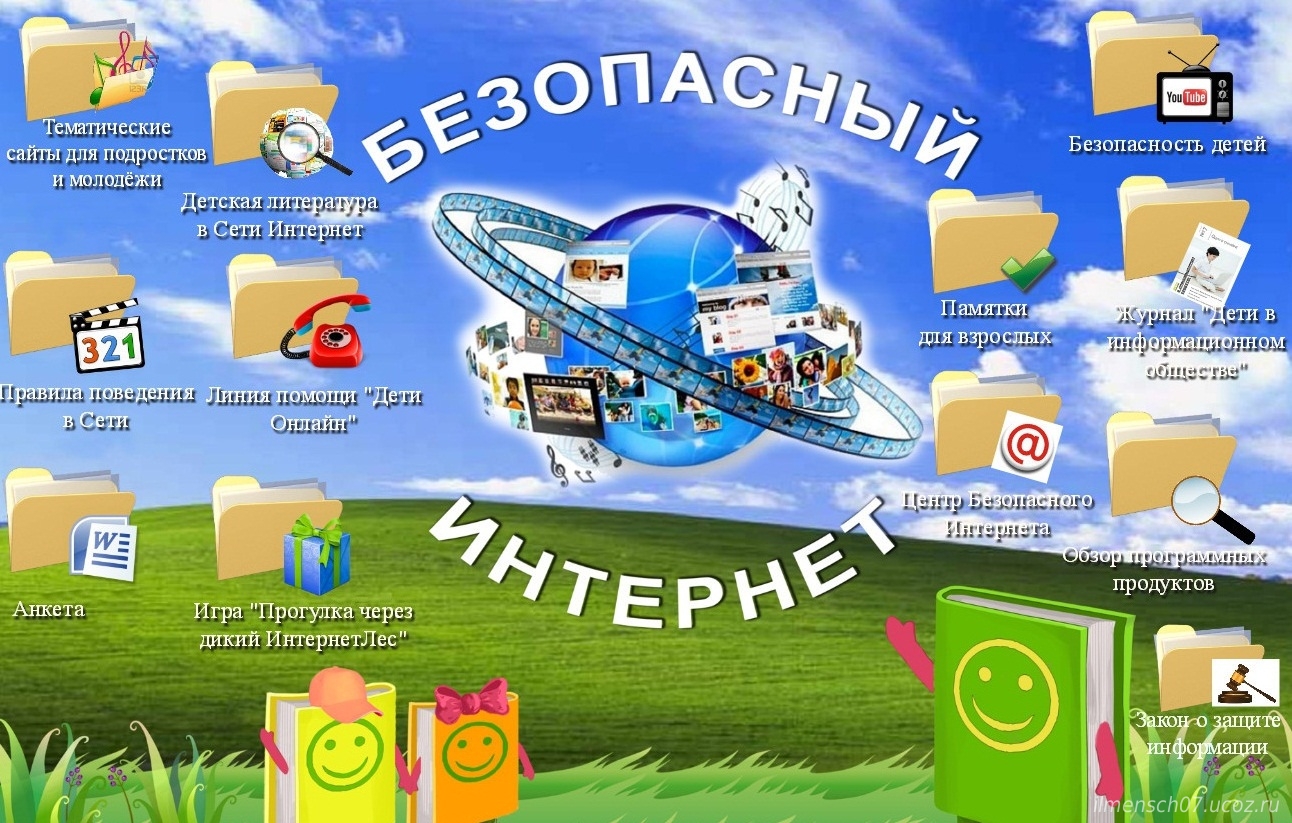 Подготовила:                                                учитель начальных классов Абрамова О.В.                                           Дидактическая цель:  Создать условия для ознакомления с правилами безопасного поведения детей при пользовании сетями Интернет, развития речи учащихся, логического мышления, рассказать  о вирусах, вредоносных программах, в интернете; дать знания о том, как себя вести в социальной сети.                                                                                                                                       Тип урока: Урок «открытия новых знаний»                                                                                                                                               Задачи урока: Познакомить учащихся с  опасностями, которые подстерегают их в Интернете и помочь избежать этих опасностей.Планируемые результаты:                                                                                                                                                                              Предметные:  Формирование представлений о безопасном поведении детей в Интернете, организация усвоения основных понятий по данной теме, формирование  мировоззрения учащихся, формирование умения распознавать опасные явление в сети Интернет, формирование навыков правильно оценивать степень безопасности ресурсов сети Интернет и основных приемов безопасного поведения в сети.Метапредметные:Личностные: формирование умений управлять своей учебной деятельностью, развитие внимания, памяти, логического и творческого мышления; воспитание  гуманизма, положительного отношения к труду, целеустремлённости (в ценностно-ориентационной сфере), формирование умения управлять своей познавательной деятельностью (в познавательной (когнитивной, интеллектуальной) сфере).Формы организации познавательной деятельности обучающихся: коллективная,  парная, индивидуальная.Регулятивные:- умеют оценивать правильность выполнения действий при работе в ИнтернетеПознавательные:- общеучебные- осуществляют поиск и выделение необходимой информации;-логические-выстраивают логическую цепь рассужденийКоммуникативные: -научиться высказывать свое мнение, обосновывать его, приводить аргументы.Оборудование: компьютер, проектор, памятка учащимся, музыкальное сопровождение.                                                  Ход урокаОрганизационный момент.
Есть такая сеть на свете 
Ею рыбу не поймать. 
В неё входят даже дети, 
Чтоб общаться иль играть. 
Информацию черпают, 
И чего здесь только нет! 
Как же сеть ту называют? 
Ну, конечно ж ... (интернет).
Знакомство с правилами Интернет-безопасности.
Учитель: - Ребята, скажите, кто может пользоваться сетью Интернет? А с какой целью? 
- Как вы считаете, есть ли какие-либо опасности при использовании сети Интернет?
Именно об Интернет-безопасности мы сегодня с вами поговорим. Чтобы Интернет стал нам настоящим другом, нужно соблюдать правила. Мы сегодня о них поговорим. 

Учитель: Если что-то непонятно
Страшно или неприятно,
Быстро к взрослым поспеши,
Расскажи и покажи!»
- Итак, если вы открыли Интернет, и вам что-то непонятно или не нравится, сразу зовите взрослых, не надо рисковать и совершать ошибки, лучше проконсультироваться с родителями или учителем.
«Как и всюду на планете,
Есть опасность в Интернете.
Мы опасность исключаем,
Если фильтры подключаем!»
- Чтобы обезопасить себя в Интернете, достаточно установить программу-фильтр, она не будет вас пускать на опасные страницы и вовремя предупредит, что на сайт нельзя заходить. Таких программ в настоящее время очень много.
Не хочу попасть в беду —
Антивирус  заведу!
Всем, кто ходит в Интернет,
Пригодится наш совет!»
- Не забывайте, что при работе в Интернете антивирус должен обязательно работать, так как очень часто нам встречаются зараженные вирусом файлы и сайты, после которых наш компьютер "заболеет".
«Иногда тебе в сети
Вдруг встречаются вруны.
Ты мошенникам не верь,
Информацию проверь!»
- Это правило очень важное! Мы часто используем интернет в учебных целях, ищем то, что нам интересно, но не стоит забывать, что всю информацию на сайты выкладывают люди и не всегда такая информация является достоверной! Если у вас возникают сомнения, лучше проверьте несколько раз данные, которые вы нашли!
«Злые люди в Интернете
Расставляют свои сети.
С незнакомыми людьми
Ты на встречу не иди!»
- Интернет - это виртуальный мир, в котором не всегда встречаются только добрые и хорошие люди. Очень часто нам предлагают знакомства и встречи, так называемые "доброжелатели". Ни в коем случае этого не делайте! Разве вы пойдете на встречу с незнакомым человеком? Согласитесь сесть в чужую машину? Точно так же и в виртуальном мире!
С грубиянами в сети
Разговор не заводи.
Ну и сам не оплошай -
Никого не обижай!»
- Никогда не оскорбляй, не говори другим того, что может обидеть, задеть человека. Каждый раз стоит задуматься: "А хотелось бы мне, чтобы так поступали со мной?"
Чтобы вор к нам не пришёл,
И чужой нас не нашёл,
Телефон свой, адрес, фото
В Интернет не помещай
И другим не сообщай!»
- Никогда не рассказывай о себе незнакомым людям: где ты живешь, учишься, свой номер телефона. Это должны знать только твои друзья и семья!
Мы хотим, чтоб Интернет
Был вам другом много лет!
Будешь знать семь правил этих —
Смело плавай в Интернете!»Вы сейчас познакомились с основными правилами  безопасного пользования Интернетом!Учитель: -Дети обладают всеми основными правами и свободами человека, однако требуют особой правовой защиты, поскольку они имеют меньшие возможности для защиты своих прав, чем взрослые люди. Первым документом, регулирующим права детей, является Декларация о правах ребенка, также принята Конвенция о правах ребенка.     (у учащихся на столах выдержки из Конвенции о правах ребенка)Ст. 13 п.1 1. Ребенок имеет право свободно выражать свое мнение; это право включает свободу искать, получать и передавать информацию и идеи любого рода, независимо от границ, в устной, письменной или печатной форме, в форме произведений искусства или с помощью других средств по выбору ребёнка. Ст.17 1-ая часть Государства-участники признают важную роль средств массовой информации и обеспечивают право ребенка иметь доступ к информации и материалам из различных национальных и международных источников, особенно к такой информации и материалам, которые направлены на содействие социальному, духовному и моральному благополучию.Учитель: - Ребята, а как вы думаете, нужна ли защита детям от информации и материалов, наносящих вред их благополучию?     Не случайно в 2011 году был принят Федеральный Закон «О защите детей от информации, причиняющей вред их здоровью и развитию», который должен помочь на государственном уровне обеспечить защиту детей от негативных информационных проявлений, в том числе и в Интернете.      Виртуальность общения предоставляет людям с недобрыми намерениями дополнительные возможности причинить вред детям. В последнее время в Интернете появляется много материалов агрессивного и социально опасного содержания.  Интернет может быть прекрасным и полезным средством для обучения, отдыха или общения с друзьями. Но – как и реальный мир – Сеть тоже может быть опасна: в ней появились своя преступность, хулиганство, вредительств о и прочие малоприятные явления. Тема правильного поведения детей в Интернете - очень важная тема. Учреждён Международный День безопасного Интернета, который отмечается ежегодно 8 февраля.Просмотр видеоролика о правилах безопасности в Интернете. Заключение.
Учитель: - В заключении я хочу вас познакомить с новым браузером Гугл, разработанным фирмой Google именно для детей. Это первый русскоязычный детский браузер, который позволит избежать нежелательных контактов, встреч с мошенниками и поможет вам подружиться с сетью Интернет. Учитель: -А теперь подведём итоги нашего урока. У вас на столе лежат три картинки. Выберите ту, которая соответствует вашему настроению и подпишите под ней: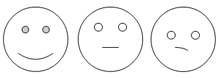 Сегодня  на уроке я узнал …Я буду применять полученные знания на…Мне понравился урок …Сегодня  на уроке я ничего нового не узнал.Учитель: - Спасибо всем за работу! А на память об этом уроке я хочу подарить каждому из вас памятку по безопасному поведению в Интернете.ПАМЯТКАЭто важно знать! - Я не скажу о себе ничего (ни адреса, ни телефона, ни других сведений) без разрешения родителей. - Я никогда не передам по Интернет своей фотографии. - Я никогда не встречусь ни с кем, кого знаю только по Интернет, без разрешения родителей. На встречу я пойду с отцом или с матерью. - Я никогда не отвечу на сообщение, которое заставляет меня краснеть, будь то электронное письмо или общение в чате. - Я буду разговаривать об Интернет с родителями. - Я буду работать только тогда, когда они разрешат мне, и расскажу им обо всем, что я делал в Интернет.Безопасность при хождении по сайтам и по приему электронной почты: - Не ходите на незнакомые сайты - Если к вам по почте пришел файл Word или Excel, даже от знакомого лица, прежде чем открыть, обязательно проверьте его на макровирусы - Если пришел exe-файл, даже от знакомого, ни в коем случае не запускайте его, а лучше сразу удалите и очистите корзину в вашей программе чтения почты - Не заходите на сайты, где предлагают бесплатный Интернет (не бесплатный e-mail, это разные вещи) - Никогда, никому не посылайте свой пароль - Старайтесь использовать для паролей трудно запоминаемый набор цифр и букв.ПАМЯТКАЭто важно знать! - Я не скажу о себе ничего (ни адреса, ни телефона, ни других сведений) без разрешения родителей. - Я никогда не передам по Интернет своей фотографии. - Я никогда не встречусь ни с кем, кого знаю только по Интернет, без разрешения родителей. На встречу я пойду с отцом или с матерью. - Я никогда не отвечу на сообщение, которое заставляет меня краснеть, будь то электронное письмо или общение в чате. - Я буду разговаривать об Интернет с родителями. - Я буду работать только тогда, когда они разрешат мне, и расскажу им обо всем, что я делал в Интернет.Безопасность при хождении по сайтам и по приему электронной почты: - Не ходите на незнакомые сайты - Если к вам по почте пришел файл Word или Excel, даже от знакомого лица, прежде чем открыть, обязательно проверьте его на макровирусы - Если пришел exe-файл, даже от знакомого, ни в коем случае не запускайте его, а лучше сразу удалите и очистите корзину в вашей программе чтения почты - Не заходите на сайты, где предлагают бесплатный Интернет (не бесплатный e-mail, это разные вещи) - Никогда, никому не посылайте свой пароль - Старайтесь использовать для паролей трудно запоминаемый набор цифр и букв.